Задания, составленные на основе использования словарей, справочников, энциклопедий по теме «Имя числительное» по учебнику «Русский язык» под ред. Академика Российской академии образования док. пед. наук, профессора Е.А.Быстровой. Выполнила: Ситдикова В.Н., учитель русского языка и литературы МБОУ «Семекеевская ООШ» Тукаевского района Республики Татарстан Задания составлены к следующим параграфам: 1. Что обозначает имя числительное.
2. Имена числительные простые, сложные и составные.
3. Количественные числительные и их разряды.4. Склонение числительных, обозначающих целые числа.
5. Склонение дробных числительных.
6. Склонение собирательных числительных.
7. Порядковые имена числительные 8. Употребление числительных в речи.   Практическая часть.                           Что обозначает числительное?1) Сделайте подбор слов для словарного диктанта на орфограмму «Правописание ь в именах числительных», используя орфографический словарь (Д.Н.Ушаков, С.Е.Крючков. Орфографический словарь. Москва. Дрофа, 2016.)Эталон:Напишите слова под диктовку. Сделайте морфемный разбор слов одиннадцать, девятьсот.Шесть, десять, одиннадцать, восемь, восьмью, шестнадцать, девятнадцать, двадцать, пятьдесят, шестьдесят, пятьсот, шестьсот, семьсот, девятьсот. 2) Заполни таблицу, как толкуется слово тысяча в следующих словарях.Эталон:3)  Найдите из «Толкового словаря живого великорусского языка» под редакцией В.И.Даля (Slovar. cc Даль. Словарь Даля. 2012) словарную статью к слову дюжина.  Напишите сочинение-рассуждение на тему «Почему «дюжина» имя существительное?» poisk-ru.ru›s7668t7.htmlЭталон:Дюжина - ж. двенадцать однородных вещей, считаемых по обычаю дюжинным счетом. Пара сапог, тройка коней, пяток лимонов, десяток яблок, груш, дюжина ножей и вилок, сорочок соболей, двадевяносто верст и пр. Вашего брата по тринадцати на дюжину кладут, да и то не берут. Дюжинный, к дюжине относящийся или принадлежащий; о товаре, плохой, простой. Человек дюжинный, обыкновенный, рядовой, без особых достоинств, каких много.Сочинение-рассуждение на тему «Почему «дюжина» имя существительное?» 	В русском языке есть слова, которые обозначают количество, но, по мнению большинства учёных, относятся к имени существительному. Это слова «дюжина», «десяток», «сотня», «пара», «единица», «пяток». Я тоже считаю, что в этих словах морфологических признаков имени существительного больше, чем признаков имени числительного. Попробую доказать своё мнение.	Действительно, слова «дюжина», «десяток», «сотня», «пара», «единица», «пяток» обозначают двенадцать, сто, два, один, пять, то есть количество предмета. Но они сочетаются только с ограниченным списком имён существительных, которые употребляются или в ситуации купли-продажи (дюжина яиц), или при измерении расстояния (сотни метров) и времени. Также нельзя эти слова записать цифрами, они имеют суффиксы (-ин-, -ок-, иц-), характерные для имён существительных, они относятся к определённому роду, изменяются по числам (сотни, единицы) и падежам.	Следовательно, слова «дюжина», «десяток», «сотня», «пара», «единица», «пяток» - полноправные имена существительные.                Имена числительные простые, сложные и составные.1) Заполните таблицу предложениями с именами числительными простыми, сложными и составными, используя в качестве примеров предложения из  Словаря маркетинговых терминов (Перцовский Н.И. «Маркетинг: Краткий толковый словарь основных маркетинговых понятий и современных терминов»Москва: Дашков и К, 2016. -140С. – Isbn 978-394 -026772 – 0/ - Текст : электронный // ЭБС 2) Подготовьтесь рассказать по школьному радио о происхождении слова «сорок». При затруднении обращайтесь к  «Школьному этимологическому словарю» (Составители: Н. М. Шанский, Т. А. Боброва, 2004 год.)  Эталон:Уважаемые слушатели передачи «Золотое слово», сегодня мы расскажем Вам о происхождении загадочного имени числительного «сорок». Сорок – исконно русское слово. Оно когда-то сменило общеславянское слово четыре десяте. Возникло в результате лексико-семантического способа словообразования на базе слова сорокъ, что обозначало в древнерусском языке «мешок, рубаха»: из-за обычая продавать соболя сороками, вкладывая 40 шкурок в один мешок (40 — количество шкурок на пошив полной шубы). Таким образом, сорокъ — сначала «мешок», затем — «мешок с сорока соболями» и, наконец, —имя числительное «сорок».Уважаемые любители русского языка, на следующей передаче мы расскажем Вам об истории слов «уйма», «тьма», «бездна», «пропасть», «масса». До скорых встреч в эфире. 
   3) Заполни таблицу, выписав из «Школьного фразеологического словаря» под редакцией Жукова В.П., Жукова А.В. (М.: Просвещение, 1980 ,— 447. с.) 7 фразеологизмов, в состав которых входят имена числительные простые, сложные и составные. Объясните значение. Эталон:Количественные числительные и их разряды1)Представьте, вам предложили составить вопросы для проведения викторины на неделе биологии. Подготовьте 7 заданий, в состав которых входят количественные числительные. При затруднении обратитесь к Детской энциклопедии. («Всё о животных. От А до Я: Энциклопедия для детей» Соавтор: Фарндон Джон. Кирквуд Йон. Переводчик: Горелик Ирина. Тематика: Животные – Издания для детей. Издательство Москва, 1999) Определите разряд имени числительного Эталон Как называется самая опасная рыба, которая вырастает до двенадцати (целое колич.числ.) метров в длину? (большая белая акула)Как называются особи, которые сооружают на берегу гнездо из ила и листьев,  откладывают  в него до девяноста (целое колич.числ.) яиц? Появившись на свет, малыши подают сигнал матери. Она откапывает детёнышей и осторожно, держа во рту, переносит их в воду. (крокодил)Как называются  животные, которые пасутся на обширных степях Африки? Быстро бегают. Самая высокая из них один целых семьдесят пять сотых (дробное колич.числ.) метра. (антилопа)Стройные длинноногие кошки с пятнистой окраской. Они могут развивать скорость более ста километров в час. Самки приносят по четверо (собирательное колич.числ.) котят за один раз. (гепард)Длинноухий зверёк размножается по семь (целое колич.числ.) раз в год, принося по десятеро (собирательное) детёнышей. (кролик) Животное дает человеку мясо, шерсть, мех, кожу и даже молоко. Домашние породы этого животного принося по двое (собир.колич.числ.) детёнышей. (овца)Среди птиц у неё самые длинные хвостовые перья – более полутора (дробное колич.числ.) метра. В тысяча девятьсот тридцать шестом году было найдено перо этой птицы, а птица сама была обнаружена только через двадцать три (целое колич.числ) года. (павлин)2)Из книги Русские народные пословицы (Русские народные пословицы и поговорки. Составитель А.М.Жигулёв. – 3 изд.испр. и дополн.; Оформление В.Н.Михневича; Заставки П.Валюса. – Устинов: Удмуртия, 1986. 512) выпишите 8 пословиц, в состав которых входят собирательные числительные. Определите падеж имён числительных. Подготовьтесь объяснить значение 1 пословицы.Эталон:Где двое (и.п.) говорят, тут третий не приставай.Горе на двоих ( в.п.) – полгоря, радость на двоих – две радости.Двое (и.п.) -  не один, маху не дадим.Двое (и.п.) одному рать.Двое, трое (и.п.) – не как один: в обиду не дадим.Рубить семерым (д.п.), а топор один.Семеро (и.п.) семейка – не скиснет горох.Семерым (д.п.) просторно, а двоим (д.п.) тесно (о супругах).Горе на двоих (в.п.) – полгоря, радость на двоих – две радости.Пословица «Горе на двоих  (в.п.) – полгоря, радость на двоих – две радости» означает, что если разделить с человеком (другом) беду, то вам станет легче горе разделится пополам. А если поделиться счастьем, то оно передастся другу, при этом не уменьшившись у вас - получится две радости.     Склонение числительных, обозначающих целые числа1) Из Большой Российской энциклопедии (Большая Российская энциклопедия [Текст] : [в 30 т.] / научно-редакционный совет: председатель - Ю. С. Осипов и др. - Москва : Большая Российская энциклопедия, 2004-. - 30 см.; ISBN 5-85270-320-6) прочитайте статью об ООН. Выпишите 5 предложений, в составе которых есть имена числительные. Цифры напишите словами. Определить падеж имён числительных.Эталон: Устав ООН утверждён на Сан-Францисской конференции в 1945 (тысяча девятьсот сорок пятом п.п.) году и подписан представителями 51 (пятидесяти одного р.п.) государства (СССР ратифицировал Устав 20.8.1945).На 1.1.2013 (первое января две тысячи тринадцатого года) в ООН входит 193 (сто девяносто три и.п.)государства.Генеральная Ассамблея (ГА) состоит из всех членов ООН. Каждый из членов ООН имеет не более 5 (пяти р.п.) представителей в ГА. Каждый член ГА имеет один голос. Совет Безопасности (СБ) состоит из 15 (пятнадцати р.п.) членов ООН. Пять из них (Китай, Франция, РФ как продолжатель СССР, Великобритания и США) являются постоянными членами СБ. Экономический и социальный совет (ЭКОСОС) состоит из 54 (пятидесяти четырёх р.п.) членов ООН, избираемых Генеральной Ассамблеей. 18 (восемнадцать и.п.) членов ЭКОСОС избираются ежегодно сроком на 3 (три в.п.) года. 2) Тебе предложили написать статью в школьную газету об истории имён числительных. При затруднении обращайся в  Детскую энциклопедию (Энциклопедия для детей. Т. 10. Языкознание. Русский язык. – 3-е изд., перераб. и доп./Гл.ред. М.Д.Аксёнова. – М.: Аванта +, 2001. – 704 сл.: ил .стр.181-182)  Эталон:                Загадочные числительныеВ древнерусском языке не было такой части речи, как «Имя числительное». Были счётные слова: одинъ, дъва, трие, четыре, пять, шесть, семь, девять. За ними шли слова , соответствующие следующим разрядам: десять, съто, тысяча.  Получается, что пять, шесть, семь управляли существительным десять в форме родительного падежа, поэтому сложные числительные склоняются не только концом, но и серединой (пятидесяти).Буква а в словах триста, четыреста пишется вопреки проверочному слову сто тоже потому, что эти слова образовались из сочетания три съта, четыре съта – форме множественного числа (как сёла, озёра)                Склонение дробных числительныхВыпишите из Этимологического словаря русского языка (СПБ.: ООО «Полиграфуслуги» 2005. – 432. Составитель Г.А.Крылов) словарную статью к слову полтора. Составь задание для одноклассников, учитывая этимологию  числительного полтора и используя ту же логику обозначения количества.Эталон: Полтора. В древнерусском языке обнаруживаем исходное для этого слова сочетание полъ вътора, то есть "один предмет и половина второго". Со временем произошло сращение и упрощение этого словосочетания в полтора.Задание: Какие количества передавались числительными полшестита, полтридесять? (550,25)2) Найдите из Краткой географической энциклопедии (Государственное научное издательство «Советская энциклопедия». Москва 1961. Краткая географическая энциклопедия. Главный редактор А.А.Григорьев. 2 том.) статью, где встречаются дробные имена числительные. Подготовьте справку для выступления в краеведческом музее об одном историческом факте.  Имена числительные напишите словами.Эталон:Мировой сбор картофеля в 1957 (тысяча девятьсот пятьдесят шестом) году составлял 282 (двести восемьдесят два миллиона тонны, в том числе: в СССР – 87,9 (восемьдесят семь целых девять десятых), Польше – 35,1 (тридцать пять целых одна десятая), ФРГ – 26,3 (двадцать шесть целых три десятых), Франции – 15,1 (пятнадцать целых одна десятая), ГДР – 14,5 (четырнадцать целых пять десятых), США – 10,8 (десять целых пять десятых).                         Склонение собирательных числительных
           1) Найдите  в Толковом словаре русского языка под редакцией Ожегова С.И., Шведова Н.Ю. (Москва «АЗЪ» 1995) фразеологизмы, в состав которых входят собирательные числительные. Составьте с ними предложения.Эталон:За двоих  (за троих, за четверых, за пятерых, за семерых). Если Данияр берётся за дело, всегда работает за двоих.На своих двоих. Школьный автобус сломался на полпути, поэтому добрались домой на своих двоих.В оба глаза. Мы в оба глаза смотрели за приезжающими, но всё равно упустили из виду родственника.Обеими руками. Шестиклассники обеими руками были за посещение музея боевой славы по пушкинской карте.Составьте задание соседу по парте, проверяющее знания об употреблении собирательных имён числительных. При составлении задания пользуйтесь «Справочником по правописанию и стилистике» Д.Э.Розенталь. Издание ИК «Комплект» 1997. Эталон:Задание: Перепиши словосочетания, исправляя ошибки.Двое друзей, три сироты (правильно: трое сирот), три ножницы (правильно: трое ножниц), их было пять (правильно: их было пятеро), три сапога (правильно: трое сапог), семеро мужчин, пять щенят (правильно: пятеро щенят);  Порядковые имена числительные 
           1) Пользуясь Школьным топонимическим словарём (Е.М.Поспелов. «Школьный топонимический словарь», Москва. «Просвещение» 1988), составьте справку о времени основания 7 городов. Цифры напишите словами. Подготовьте сообщение об истории одного города.Эталон:   1) Первое летописное свидетельство о Москве встречается под одна тысяча сорок седьмой год.2) Город Санкт-Петербург основан в 1703 году.3) Город Донецк возник во второй половине девятнадцатого века как рабочий посёлок при шахте и металлургическом и рельсовом заводе английского капиталиста Д.Юза и назывался Юзовка. С тысяча девятьсот двадцать шестой по тысяча девятьсот шестьдесят первый год назывался Сталино. В тысяча девятьсот шестьдесят первом году переименован в Донецк по расположению в Донецком каменноугольном бассейне.4) Город Белгород основан в тысяча пятьсот девяносто третьем году как крепость на Белгородской черте для охраны и обороны южных окраин России.5) Город Архангельск основан в тысяча пятьсот восемьдесят четвёртом году, но первоначально назывался Холмогоры.6) Город Ярославль основан в тысяча десятом году киевским великим князем Ярославлем.7) Город Орёл основан в тысяча пятьсот шестьдесят шестом году.Представьте, вас попросили подобрать из орфографического словаря (Под редакцией М.В. Климовой Т46 Орфографический словарь современного русского языка. 100000 слов. — М.:«Аделант», 2014.—800с.) сложные порядковые имена числительные для проверки знаний соседа по парте. Сформулируйте к нему задание Эталон: Напишите сложные имена числительные двумя способами. Сделайте морфемный разбор трёх последних слов.Семисотый (7-сотый), восьмитысячный (8-тысячный), десятимиллионный	 (10-миллионный), шестимиллардный (6-миллиардный), девят-и-сот-ый (9-сотый), один-надцат-и-тысяч-н-ый (11-тысячный), сем-и-миллион-н-ый (7-миллионный); 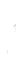 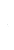                           Употребление имён числительных в речи1) Подготовьте сообщение для выступления на занятии кружка «Грамотей» об особенностях употребления собирательных числительных оба, обе, познакомившись со статьёй Елены Первушиной в журнале «Наука и жизнь» (№12 2018)Эталон:Слова «оба» и «обе» одни учёные относят к собирательным числительным, а другие указательным местоимениям. «Оба» и «обе» близки по значению к собирательному числительному «двое». Но слово «двое» используют, когда хотят выделить два предмета из бoльшего количества. «Двое котят рыжие, а один — чёрный». А слово «оба» нужно для того, чтобы подчеркнуть, что предметов только два: «У кошки два котёнка и оба — рыжие».В отличие от остальных собирательных числительных, числительные «оба» («обе») могут сочетаться как с одушевлёнными, так и с неодушевлёнными предметами и охотно «привечать» слова и мужского, и женского рода.Зато эти числительные совершенно не терпят, когда их пытаются поставить во множественном числе.Ещё числительные «оба» («обе») не признают соседства с существительными, не имеющими единственного числа: ножницы, клещи, щипцы и т. д. Найдите в   «Справочнике по правописанию и литературной правке»(РозентальД.Э.2012) (https://fileskachat.com/view/17512_07f7f54968103e03d8381df7c3ef201e.html) информацию о нормах употребления имён числительных  и составьте памятку для стенда. 	Эталон:                                                          Памятка          Нормы употребления имён числительных восьмью, пятьюдесятью, тремястами рублями,  груз массой в тысячу пятьсот тонн,                   двадцать два суток, а двадцать два дня, двадцать две штуки ножниц, два (три, четыре) и более варианта, по двести тридцать пять рублей, 33,5 процента (процентов),  45,0 секунды (секундов),  в полутораста километрах,  с полутора десятками человек,  две тысячи двадцать второй год расстояние в полсотни шагов 2500-летие двухтысячепятисотлетиеЗадания для подготовки к олимпиадам1)Заполните таблицу, выписав из Энциклопедии для детей (Энциклопедия для детей. Т. 10. Языкознание. Русский язык. – 3-е изд., перераб. и доп./Гл.ред. М.Д.Аксёнова. – М.: Аванта +, 2001. – 704 сл.: ил стр.181-182) предложения со словом один, являющимся разными частями речи и заполните таблицу.Эталон:2) Домашняя работа для участников КВН «Весёлый русский». Проведите небольшую групповую исследовательскую работу о старинных единицах измерения длины и расстояния. Найдите из Толкового словаря русского языка под редакцией Ожегова С.И., Шведова Н.Ю. (Москва «АЗЪ» 1995) значение слов аршин, пядь, верста, локоть, сажень, вершок. Выясните, какое расстояние они обозначают. Числительные напишите словами. Подготовьтесь защитить свою работу на КВН.Эталон:          Для справки:АРШИ́Н, -а, род. мн. -ин и -ов, муж.1. (род. мн. -ин). Старая русская мера длины, равная 0,71 (нолю целых семидесяти одной сотых) м. Пять аршин ситца.2. (род. мн. -ов). Линейка, планка такой длины для измерения. Пять деревянных аршинов. Мерить на свой а. (перен.: судить о чём-н. односторонне, со своей точки зрения). Словно (или как, будто) а. проглотил (о человеке, к-рый стоит или сидит неестественно прямо; разг.).| прил. аршинный, -ая, -ое.ВЕРШОК, шка, м. Старая русская мера длины, равная 4,4 (четырём целым, четырём десятым) сантиметра. На в. от гибели (перен.: о грозящей гибели). От горшка два вершка кто-н. (о том, кто ещё очень мал; разг. шутл.). | прил. вершковый, ая, ое.ПЯДЬ, и, мн. и, ей и ей, ж. Старинная русская мера длины, равная расстоянию между раздвинутыми большим и указательным пальцами. (семнадцати целым, семидесяти восьми сотым см)• Ни пяди (не отдать, не уступить) даже самой малой части. Семи пядей во лбу (разг.) о том, кто очень умён.	ЛОКОТЬ, ктя, мн. локти, ей, м. 1. Место сгиба руки, где плечевая кость соединяется с костями предплечья (лучевой и локтевой). Согнуть руку в локте. Класть локти на стол. Работать локтями (проталкиваться, распихивая других; разг.). Локти кусать (перен.: досадовать по поводу собственной ошибки; разг.). Близок л., да не укусишь (посл.). 2. Часть рукава одежды, облегающая это место. Рваный л. 3. Старинная русская мера длины, равная приблизительно 0,5 (нолю целых пяти десятым) м. • Чувство локтя умение поддерживать связь с соседом в строю, а также вообще чувство товарищества и взаимной поддержки. | уменьш. локоток, тка, м. (к 1 и 2 знач.). | прил. локтевой, ая, ое (к 1 знач.).ВЕРСТА, ы, мн. вёрсты, вёрст, вёрстам, ж. 1. Старая русская мера длины, равная 1,06 (одной целой шести сотым)км. Исчисление в вёрстах (но: он живёт в двух верстах). Прошёл с версту (т. е. около версты). За версту или за версту увидеть кого-н. (издали). Семь вёрст до небес и всё (все) лесом (шутл. погов.: 1) о многословной, запутанной речи; 2) о дальней трудной дороге). 2. Выкрашенный чёрно-белыми полосами дорожный столб, отмечающий эту меру (устар.). • Коломенская верста или с коломенскую версту (разг. шутл.) о человеке очень большого роста. | прил. верстовой, ая, ое. В. столб.
        САЖЕНЬ, -и, мн. сажени, сажен и саженей, саженям, ас. 1. Старая русская мера длины, равная трем аршинам (2,13 м) (двум целым тринадцати сотым). Жердь длиною в с. (сажень погонная). Маховая с. (в размах обеих рук). 2. Количество чего-н.,измеряемого такой мерой. С. земли (сажень квадратная). С. дров (саженькубическая). 3. Линейка, планка такой длины для измерения. Измерить чтпо-к.саженью. * Косая сажень в плечах (разг.) - о широкоплечем высоком человеке[косая сажень - расстояние от пятки до конца поднятой с другой стороны руки]. II уменьш. саженка, -и, ас. II прил. саженный, -ая, -ое и саженный,-ая, -ое. Человек саженного роста (очень большой).Для записи:Введение. В старину были свои единицы измерения длины и расстояния.   Мерилом выступали части тела: руки, ноги, пальцы. Они были удобны и понятны.Цель работы: выяснить, какие меры длины существовали в старинные времена на Руси, какое расстояние они обозначали;Гипотеза исследования: Мы предположили, что если существовала старинная система мер длин, то ею можно пользоваться и в настоящее время;Задачи: ознакомление со старинными мерами длины; расширение кругозора моих одноклассников; 	В литературных произведениях нам встречались строки с непонятными для нас словами: аршин, верста, пядь, сажень, вершок и другие.Что мы узнали в энциклопедиях, справочниках?Из разных источников мы узнали, что аршин, например, обозначал длину руки от плеча до кончиков пальцев; пядь – расстояние между протянутыми большим и указательным пальцем; локоть равнялся длине руки от пальцев до локтя по прямой; вершок  равнялся длине основной фаланги указательного пальца.Уточним конкретно, пользуясь Толковым словарём русского языка под редакцией Ожегова С.И., Шведова Н.Ю. (Москва «АЗЪ» 1995), какое расстояние обозначали эти единицы измерения длины.       Аршин - старая русская мера длины, равная 0,71 (нолю целых семидесяти одной сотых) м. Например, купец купил пятнадцать аршин парчи для пошива занавесок.        ВЕРШОК - старая русская мера длины, равная 4,4 (четырём целым, четырём десятым) сантиметра. Например, Миша от горшка два вершка, а уже в компьютерах разбирается не хуже старшего брата.           ПЯДЬ - старинная русская мера длины, равная расстоянию между раздвинутыми большим и указательным пальцами. (семнадцати целым, семидесяти восьми сотым сантиметра). Например, Барин отмерил десять пядей доски для заготовки полки.Локоть - старинная русская мера длины, равная приблизительно 0,5 (нолю целых пяти десятым) метра. Например, чувство локтя помогло победить в схватке с врагом.ВЕРСТА -  старая русская мера длины, равная 1,06 (одной целой шести сотым) километра. Например, Василий был с коломенскую версту, поэтому одежду и обувь приходилось ему заказывать специально.САЖЕНЬ -  старая русская мера длины, равная трем аршинам (2,13 м) (двум целым тринадцати сотым метра). Например, место для строительства сарая отмерили саженью.Но разные исследования показывают, что эти измерения приблизительные и не совсем точно соответствуют современным стандартам.Несмотря на то что старинные меры длины являются устаревшими словами, они активно употребляются в составе фразеологизмов, пословиц и поговорок. Например, «ни пяди» (не отдать, не уступить) — даже самой малой части; («чужой земли — не надо, но и своей не отдадим ни пяди»);«семи пядей во лбу» (разг.) — когда хотят сказать об очень умном человеке;«на аршин голова, да ума на пядь» — о взрослом, но глупом человеке;«косая сажень в плечах» – говорят о широкоплечем человеке.	Таким образом, старинные единицы измерения не только хранят историю русского народа, свидетельствуя о его уме и находчивости, но и делают русскую речь яркой, образной, выразительной. Следовательно, они не утратили своей значимости.3) Найдите в Словаре иностранных слов (Москва. «Русский язык» 1988) словарные статьи к словам «баррель», «карат», «ярд.» Выпишите в словарик. Цифры запишите словами. Составьте с ними предложения. Составьте занимательное задание, используя эти слова. Эталон:
           БАРРЕЛЬ [англ. barrel букв. бочка] единица вместимости и объема сыпучих веществ и жидкостей в США, великобритании и других странах; англ. б. для сыпучих веществ равен 163,65 л (ста шестидесяти трём целым шестидесяти пяти сотым), в сша-115,6 л (сто пятнадцати целым шести десятым), нефтяной б. в сша- 159 л( ста пятидесяти девяти). Сейчас нефть стоит 94 долларов за баррель.        КАРАТ [нем. karat 1. единица массы, примен. в ювелирном деле при взвешивании драгоценных камней; метрический к. - 200 мг (двести миллиграмм), британский - 205 (двести пять) миллиграмм; 2. мера содержания золота в сплавах, равная 1/24(одна двадцать четвёртая) массы сплава (британский к. золота); чистое золото соответствует 24(двадцати четырём) каратам. На пальцах принцессы горели бриллианты в восемь карат.ЯРД [англ. yard] единица длины в английской системе мер, равная 3(трём) футам, или 91,44(девяноста одной целой сорока четырём сотым) сантиметра. Здание находилось на расстоянии примерно сто ярдов.	Задание: 1) переставь буквы в слове, обозначающем единицу длины в английской системе мер, равную 91,44 см, и получишь русское слово, обозначающее совокупность однородных предметов, расположенных в одну линию (ярд-ряд)2)Переставь буквы в слове, обозначающем единицу массы, применяемую в ювелирном деле при взвешивании драгоценных камней, и ты получишь слово со значением «своеобразный чертёж поверхности Земли» (карат-карта);3)Напишите анаграмму к слову баррель (ерь, ель, барьер, бар, бал, раб, бра, ларь)Название словаряТолкованиеОбщее в толкованииРазличие в толкованииSlovar. cc Даль. Словарь Даля. 2012| Ожегов, Сергей Иванович (1900-1964).
Толковый словарь русского языка : 100000 слов, терминов и выражений : [новое издание] / Сергей Иванович Ожегов ; под общ. ред. Л. И. Скворцова. - 28-е изд., перераб. - Москва : Мир И образование, 2015. - 1375,. Ушаков, Дмитрий Николаевич (1873-1942.).
Большой толковый словарь русского языка : современная редакция / Д. Н. Ушаков. - Москва : Дом Славянской кн., 2008. - 959 с.; 27 см.; ISBN 978-5-903036-99-8 (В пер.)Название словаряТолкованиеОбщее в толкованииРазличие в толкованииSlovar. cc Даль. Словарь Даля. 2012ТЫСЯЧА(тысяща) жен. число 1000, сто десятков, десять сотен.| вологод. говорят в виде ласки: дорогой, неоцененный, золотой. Казна ты моя, свичушка, тысяча моя! Это пахнет тысячами, барыша или убытку. Господь одним хлебом тысячи напитал. По сту на день, по тысяча на неделю (привет молотильщикам). Не считанной тысячи в итоге нет. Один воин тысячи водит (а Бог и воеводу и тысячи водит). Тысячный полк, коего состав 1000 человек. - конь, стоящий тысячу или тысячи рублей. Тысячная красота, переводн. название растен. Amarantus, кошачий(лисий)хвост, петуший гребешок, гребенная трава. Тысяч(щ)ник, тысяченачальник, кто начальствует тысячью воинов, полковник.| Тысячник, богач, у кого есть тысячи.| ниж. свадебный тысяцкий. Лучше нищий правдивый, чем тысячник лживый. Тысяцкий, роль выборного, головы, старшины из крестьян, бывшего кой-где, до последнего преобразованья. Для надзора за благочинием в селениях, посадах а местечках, определяются десятские, сотские, пятисотские и тысяцкие. Свод. Законов. После свадьбы всякий тысяцкий.| костр. почетное звание всякого посадского, городского жителя, купца, как казака чтят атаманом, солдата кавалером и пр.| стар. начальник полиции и расправы в новг. и Пск.| стар. военачальник, первый, главный воевода, Карамзин.| Старший свадебный чин (тысяцкий, больший и меньший боярин, дружка, поддружье и дворецкие; бояре, все гости, поезжане); обычно это крестный, он же и посаженный отец жениха; он распорядитель поезда и обрядов, благословляет и увозит жениха, меняет кольца четы, платит за свадьбу и привозит домой молодых. Тысяцкое. ср. , стар. звание, почет, сан, должность тысяцкого. А тысяцкое (сан сей) даша Жидяте Доможировичу, летописн. Тысячелистник, растенье Achillea milleofolium, см. деревей. -глазый аргус. -дольная частица. -рублевый конь.жен. число 1000, сто десятков, десять сотен.| 1.вологод. говорят в виде ласки: дорогой, неоцененный, золотой.2. Толкование однокоренных слов;Ожегов, Сергей Иванович (1900-1964).
Толковый словарь русского языка : 100000 слов, терминов и выражений : [новое издание] / Сергей Иванович Ожегов ; под общ. ред. Л. И. Скворцова. - 28-е изд., перераб. - Москва : Мир И образование, 2015. - 1375,ТЫСЯЧАТЫСЯЧАТЫ́СЯЧА, -и, твор. -ей и -ью, жен.1. Число и количество 1000. Т. дел (очень много; разг.). В тысячу раз лучше (гораздо, во много раз лучше; разг.).2. Денежный знак достоинством в 1000 денежных единиц; соответствующая сумма денег. Т. рублей. Долг в сто тысяч.| унич. тысчонка, -нки, род. мн. -нок, жен.| прил. тысячный, -ая, -ое. Тысячные платежи.1. Число и количество 1000. Ушаков, Дмитрий Николаевич (1873-1942.).
Большой толковый словарь русского языка : современная редакция / Д. Н. Ушаков. - Москва : Дом Славянской кн., 2008. - 959 с.; 27 см.; ISBN 978-5-903036-99-8 (В пер.)ТЫСЯЧАтысячи, тв. тысячей-тысячью, числит. колич. и сущ., ж.1. Название числа 1000. Помножить на тысячу. – количество 1000 (склонение слова "тысяча", не сопровождаемого определением, см. в примерах в  60). К одной тысяче рублей (не рублям!) прибавить... Одной тысячей (или тысячью) рублей (не рублями!) стало больше. С каждой тысячей (или тысячью) метров (не метрами!) подъема самолета термометр падал. Как он обрадовался этой тысяче рублей (не рублям!). Пяти тысячам рублей, с двумя тысячами рублей.2. перен. Неопределенно большое, очень большое количество. Воздух был наполнен тысячью разных птичьих свистов. Гоголь. Блистает тысячью огней обширный зал. Баратынский. (Соловей) защелкал, засвистал на тысячу ладов. Крылов. В лесу, казалось, шел говор тысячи могучих, хотя и глухих голосов. Крлнко. В тысячу раз с сравн. ст. прил. (разг.) – гораздо. По мне арбуз в тысячу раз вкуснее дыни. Это в тысячу раз полезнее. Тысячу раз, в знач. нареч. (разг.) – 1) неоднократно, много раз (о чем-н. повторявшемся). Тысячу раз сказано. Идея уж не новая, тысячу раз писали об этом. Гончаров. 2) перен. совершенно, вполне, всесторонне, безусловно. Вы тысячу раз правы.Название числа 1000.2. перен. Неопределенно большое, очень большое количество.(склонение слова "тысяча", не сопровождаемого определением, см. в примерах в  60). К одной тысяче рублей (не рублям!) прибавить...перен. Неопределенно большое, очень большое количество.2) перен. совершенно, вполне, всесторонне, безусловно. Вы тысячу раз правы.Простые имена числительныеСложные имена числительныеСоставные имена числительные1)Скидки специальные (Special discounts) – скидки предоставляемые потребителям в целях сохранения хороших с ними отношений, в которых заинтересованы производители/продавцы (до 5%) (до пяти процент)2)Скидки за количество закупаемого товара (Quantity discounts) – снижение цены покупателям, закупающим товар в больших количествах (до 15-20%) (до пятнадцати – двадцати процент)Скидки сезонные (Seasonal discounts) – скидки для покупателей, совершающих внесезонные покупки (до 50-70%).(от пятидесяти до семидесяти процент)Поколение (Cohort) – группа людей близкого возраста, живущих в одно время с периодичностью в 25 лет (в двадцать пять лет)Простые имена числительныеСложные имена числительныеСоставные имена числительныеРаз-два да и обчёлся (простое имя числительное) - так мало, что можно посчитать (или считать не нужно).Ворочать тысячами (простое имя числительное)– держать в обороте много денег3)четвёртая власть (простое) – пресса;В тридесятом царстве (в совр. Рус.яз. простое, а истор. -  сложное) – очень далеко;Пятьдесят на пятьдесят (сложное имя числительное) - подразумевает равную вероятность происхождения или непроисхождения чего-либо. Еще данная фраза применима, когда делят прибыль пополам, то есть пятьдесят на пятьдесят.1)Опять двадцать пять (составное имя числительное) – заново, ещё раз, сначала;Делать поворот на сто восемьдесят градусов (составное имя числительное) – полностью изменить своё отношение к чему-либо;Имя числительноеМестоимениеЧастицаИмя числительноеМестоимениеЧастицаВ этой комнате один стол, а в соседней целых три.Он одного экзамена сдать не сумел, где же ему сладить с пятью. 2)Один (некий – неопределённое местоимение) знакомый обещал мне помочь.6) Товарищи расстались: один (определительное местоимение) повернул назад, другой решил продолжить путь.9) Одни (некие – неопределённое местоимение) мои знакомые каждое лето ездят в новое, незнакомое место.5) Все крупные предметы мебели из комнаты вынесли, остались одни (только – ограничительная частица) стулья.